ОТЧЁТ ГУО «Детский сад №2 г.п.Кореличи»ПО ПРОВЕДЁННЫМ МЕРОПРИЯТИЯМВ РАМКАХ ПРОЕКТА «КОРЕЛИЧИ- ЗДОРОВЫЙ ПОСЁЛОК»Физкультурный досуг «Со спортом мы дружны, нам вирусы не страшны»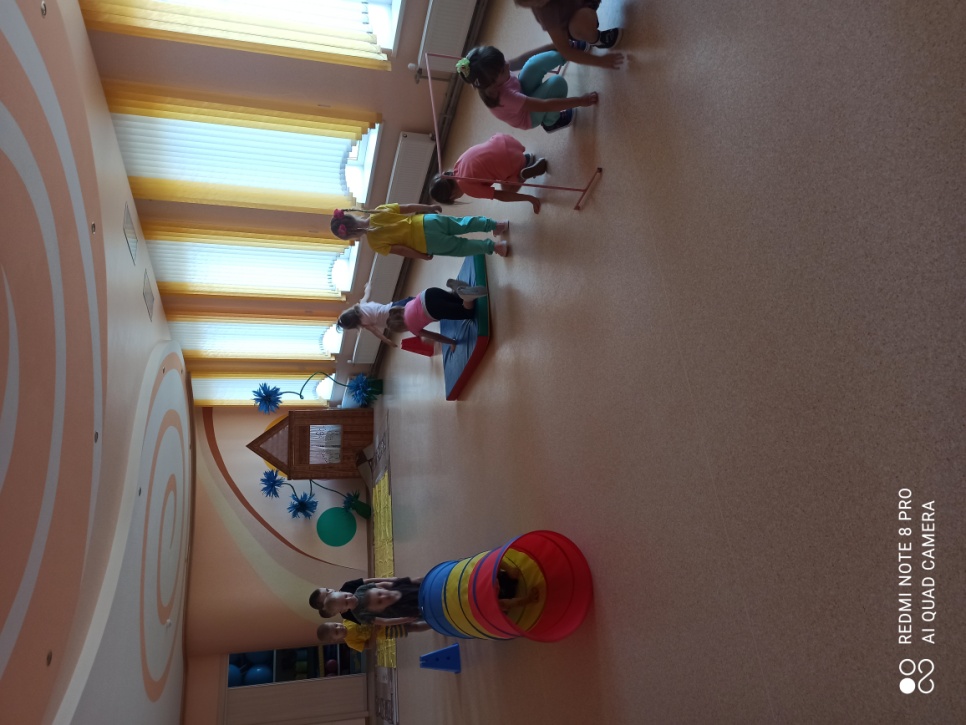 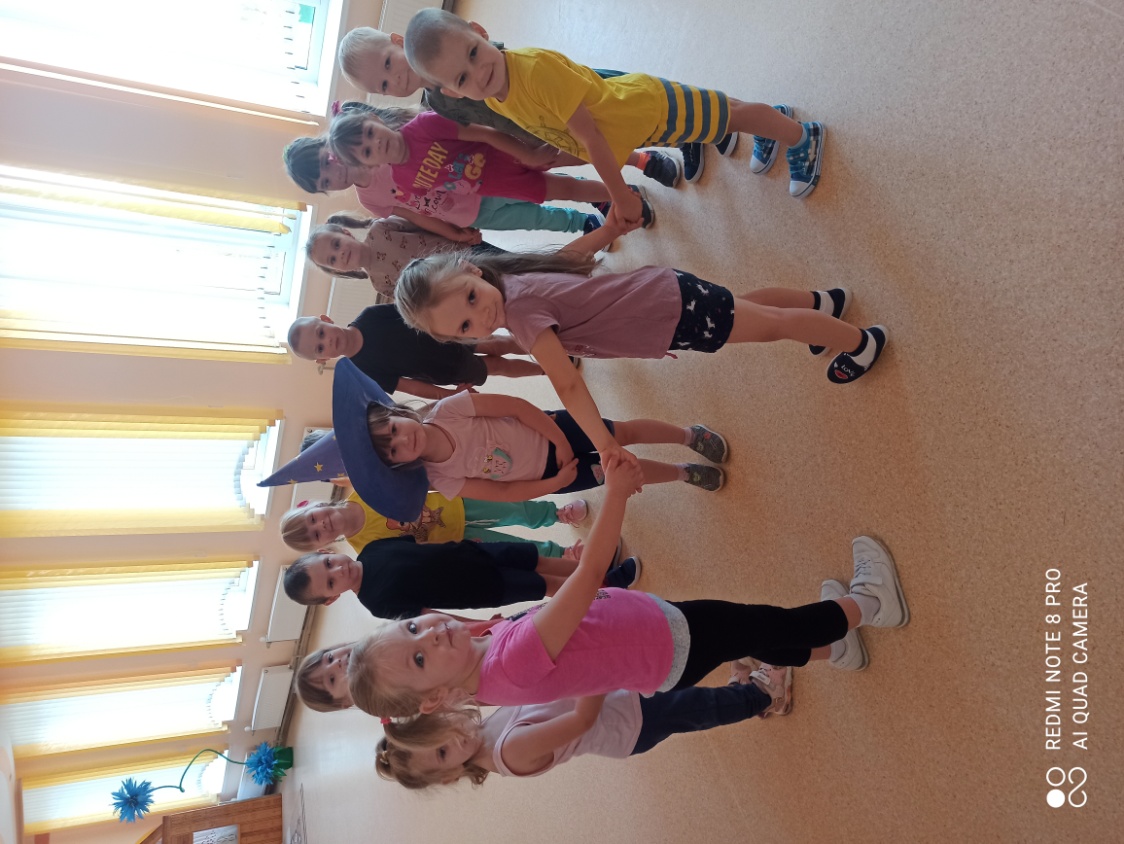 День здоровья «Быть здоровыми хотим, помогает нам режим» прошел в нашем учреждении образования .К Воспитанникам в гости приходил доктор Витаминкин. Очень весело задорно и с пользой прошел праздник.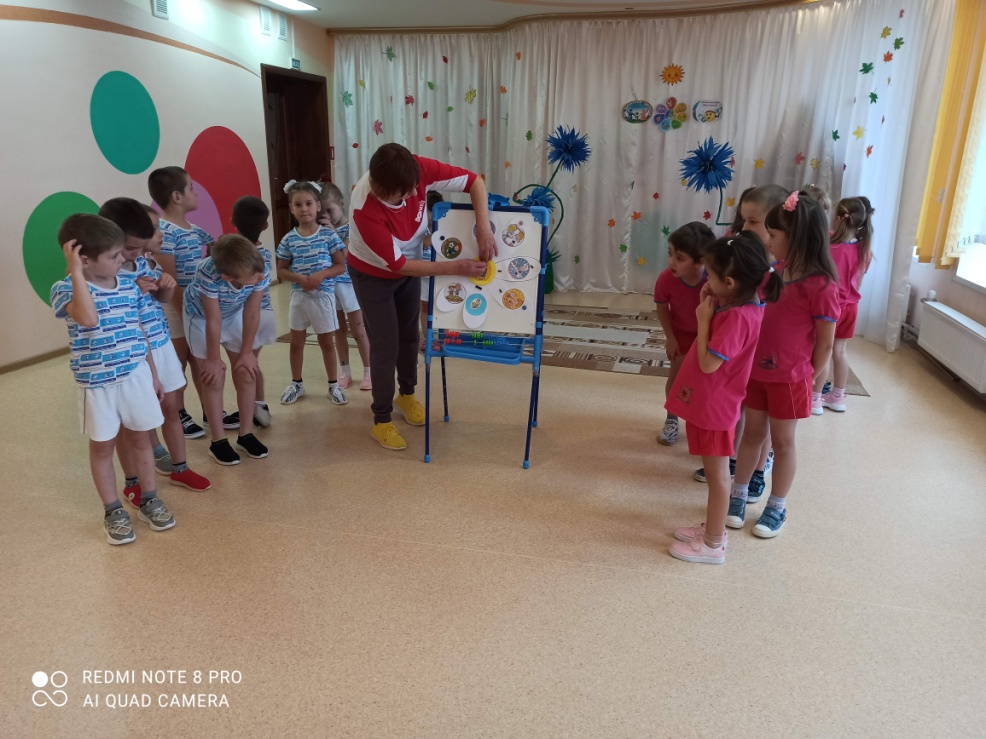 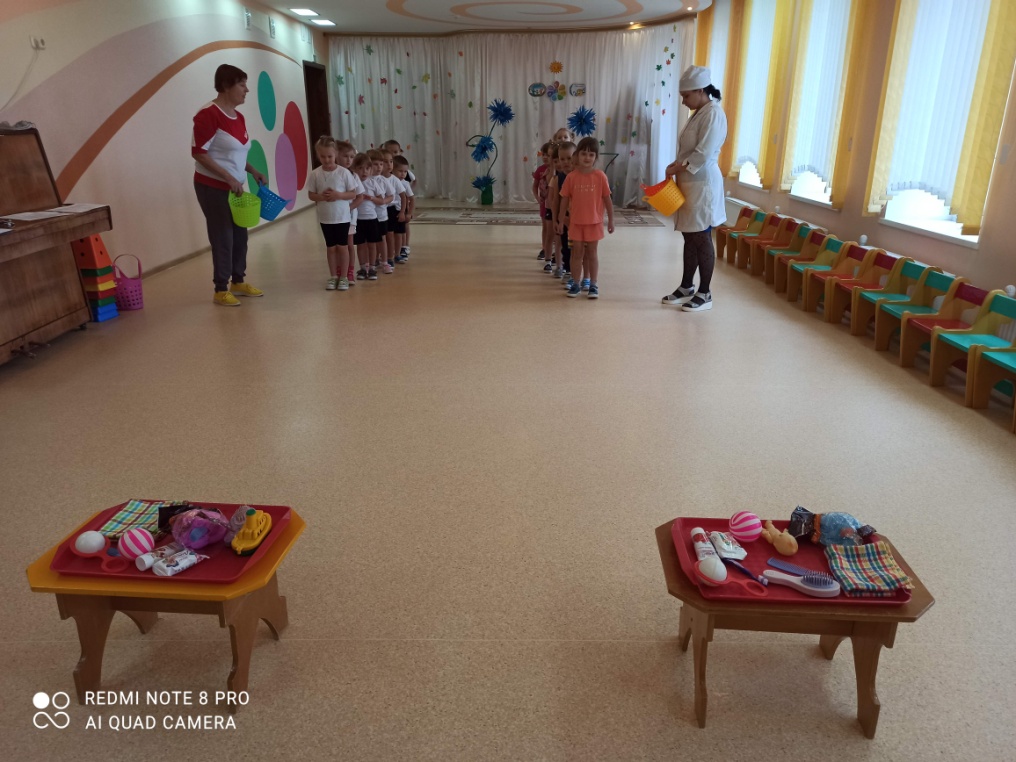 №Название мероприятияДата проведенияКоличествоучастников1Физкультурный досуг “Со спортом мы дружны, нам вирусы не страшны”20.10.22342День здоровья “Быть здоровыми хотим, помогает нам режим”14.11.2272